Рабочая программа учебной дисциплины ««Страноведение (на иностранном языке)»  основной профессиональной образовательной программы высшего образования, рассмотрена и одобрена на заседании кафедры, протокол № 10 от 02.07.2021 г.Разработчик рабочей программы учебной дисциплины:	Ст. преподаватель 	    А.Д. ЗыковаЗаведующий кафедрой:       	                                                                     Е.В. КуликоваОБЩИЕ СВЕДЕНИЯ Учебная дисциплина «Страноведение (на иностранном языке)» изучается на четвертом  семестре.Курсовая работа – не предусмотренаФорма промежуточной аттестации: Зачет Место учебной дисциплины в структуре ОПОПУчебная дисциплина «Страноведение (на иностранном языке)» относится к обязательной  части программы, Данная дисциплина является  первой дисциплиной цикла  «Дисциплины на английском языкеДисциплина основывается на знании следующих дисциплин:, Практический курс английского языка, «Литература и мировая художественная культура» Результаты обучения по учебной дисциплине, используются при изучении следующих дисциплин и прохождения практик:Производственная практика. Преддипломная практика.Результаты освоения учебной дисциплины в дальнейшем будут использованы при прохождении учебной и производственной практик и при выполнении выпускной квалификационной работы.ЦЕЛИ И ПЛАНИРУЕМЫЕ РЕЗУЛЬТАТЫ ОБУЧЕНИЯ ПО ДИСЦИПЛИНЕЦелями изучения дисциплины «Страноведение (на иностранном языке)» являются: развитие межкультурной компетентности, расширению кругозора и общей эрудиции студентов, формирование  представления о  других странах, формирование системы знаний и представлений об особенностях их культурно-исторического наследия   формирование у обучающихся компетенции ПК-5 (Способен применять знания в области теории и истории искусства в прикладных сферах), установленной образовательной программой в соответствии с ФГОС ВО по данной дисциплине.Результатом обучения по дисциплине является овладение обучающимися знаниями, умениями, навыками и опытом деятельности, характеризующими процесс формирования компетенций и обеспечивающими достижение планируемых результатов освоения дисциплины.Формируемые компетенции, индикаторы достижения компетенций, соотнесённые с планируемыми результатами обучения по дисциплине:СТРУКТУРА И СОДЕРЖАНИЕ УЧЕБНОЙ ДИСЦИПЛИНЫОбщая трудоёмкость учебной дисциплины по учебному плану составляет:Структура учебной дисциплины/модуля для обучающихся по видам занятий: (очная форма обучения)Структура учебной дисциплины/модуля для обучающихся по разделам и темам дисциплины: (заочная форма обучения)Содержание учебной дисциплиныОрганизация самостоятельной работы обучающихсяСамостоятельная работа студента – обязательная часть образовательного процесса, направленная на развитие готовности к профессиональному и личностному самообразованию, на проектирование дальнейшего образовательного маршрута и профессиональной карьеры.Самостоятельная работа обучающихся по дисциплине организована как совокупность аудиторных и внеаудиторных занятий и работ, обеспечивающих успешное освоение дисциплины. Аудиторная самостоятельная работа обучающихся по дисциплине выполняется на учебных занятиях под руководством преподавателя и по его заданию. Аудиторная самостоятельная работа обучающихся входит в общий объем времени, отведенного учебным планом на аудиторную работу, и регламентируется расписанием учебных занятий. Внеаудиторная самостоятельная работа обучающихся – планируемая учебная, научно-исследовательская, практическая работа обучающихся, выполняемая во внеаудиторное время по заданию и при методическом руководстве преподавателя, но без его непосредственного участия, расписанием учебных занятий не регламентируется.Внеаудиторная самостоятельная работа обучающихся включает в себя:подготовку к лекциям, практическим занятиям, экзамену;изучение и конспектирование учебных пособий;изучение теоретического и практического материала по рекомендованным источникам;подготовку к тестированию и викторинам;написание тематических докладов и эссе на проблемные темы, выносимые на семинары-конференции;создание презентаций по изучаемым темам;подготовку к текущей аттестации в течение семестра.Самостоятельная работа обучающихся с участием преподавателя в форме иной контактной работы предусматривает групповую и индивидуальную работу с обучающимися и включает в себя:проведение консультаций перед экзаменом;проведение индивидуальных консультаций по отдельным темам и формам контроля на контрольном занятии в конце семестра.Перечень разделов/тем, полностью или частично отнесенных на самостоятельное изучение с последующим контролем:Применение электронного обучения, дистанционных образовательных технологийРеализация программы учебной дисциплины с применением электронного обучения и дистанционных образовательных технологий регламентируется действующими локальными актами университета.В электронную образовательную среду перенесены отдельные виды учебной деятельности:РЕЗУЛЬТАТЫ ОБУЧЕНИЯ ПО ДИСЦИПЛИНЕ, КРИТЕРИИ ОЦЕНКИ УРОВНЯ СФОРМИРОВАННОСТИ КОМПЕТЕНЦИЙ, СИСТЕМА И ШКАЛА ОЦЕНИВАНИЯСоотнесение планируемых результатов обучения с уровнями сформированности компетенции(й).ОЦЕНОЧНЫЕ СРЕДСТВА ДЛЯ ТЕКУЩЕГО КОНТРОЛЯ УСПЕВАЕМОСТИ И ПРОМЕЖУТОЧНОЙ АТТЕСТАЦИИ, ВКЛЮЧАЯ САМОСТОЯТЕЛЬНУЮ РАБОТУ ОБУЧАЮЩИХСЯПри проведении контроля самостоятельной работы обучающихся, текущего контроля и промежуточной аттестации по дисциплине «Страноведение (на иностранном языке)» проверяется уровень сформированности у обучающихся компетенций и запланированных результатов обучения по дисциплине, указанных в разделе 2 настоящей программы.Формы текущего контроля успеваемости по дисциплине, примеры типовых заданий:Критерии, шкалы оценивания текущего контроля успеваемости:Промежуточная аттестация успеваемости по дисциплине (модулю):Критерии, шкалы оценивания промежуточной аттестации учебной дисциплины:Система оценивания результатов текущего контроля и промежуточной аттестации.Оценка по дисциплине выставляется обучающемуся с учётом результатов текущей и промежуточной аттестации.Полученный совокупный результат конвертируется в пятибалльную систему оценок в соответствии с таблицей:ОБРАЗОВАТЕЛЬНЫЕ ТЕХНОЛОГИИРеализация программы предусматривает использование в процессе обучения следующих образовательных технологий:Видеоэкскурсия;поиск и обработка информации с использованием сети Интернет;дистанционные образовательные технологии;применение электронного обучения;использование на лекционных занятиях видеоматериалов и наглядных пособий;самостоятельная работа в системе компьютерного тестирования;проектный метод.ПРАКТИЧЕСКАЯ ПОДГОТОВКАПрактическая подготовка в рамках учебной дисциплины реализуется при проведении практических занятий, предусматривающих участие обучающихся в выполнении отдельных элементов работ, связанных с будущей профессиональной деятельностью. ОРГАНИЗАЦИЯ ОБРАЗОВАТЕЛЬНОГО ПРОЦЕССА ДЛЯ ЛИЦ С ОГРАНИЧЕННЫМИ ВОЗМОЖНОСТЯМИ ЗДОРОВЬЯПри обучении лиц с ограниченными возможностями здоровья и инвалидов используются подходы, способствующие созданию безбарьерной образовательной среды: технологии дифференциации и индивидуального обучения, применение соответствующих методик по работе с инвалидами, использование средств дистанционного общения, проведение дополнительных индивидуальных консультаций по изучаемым теоретическим вопросам и практическим занятиям, оказание помощи при подготовке к промежуточной аттестации.При необходимости рабочая программа дисциплины может быть адаптирована для обеспечения образовательного процесса лицам с ограниченными возможностями здоровья, в том числе для дистанционного обучения.Учебные и контрольно-измерительные материалы представляются в формах, доступных для изучения студентами с особыми образовательными потребностями с учетом нозологических групп инвалидов:Для подготовки к ответу на практическом занятии, студентам с ограниченными возможностями здоровья среднее время увеличивается по сравнению со средним временем подготовки обычного студента.Для студентов с инвалидностью или с ограниченными возможностями здоровья форма проведения текущей и промежуточной аттестации устанавливается с учетом индивидуальных психофизических особенностей (устно, письменно на бумаге, письменно на компьютере, в форме тестирования и т.п.). Промежуточная аттестация по дисциплине может проводиться в несколько этапов в форме рубежного контроля по завершению изучения отдельных тем дисциплины. При необходимости студенту предоставляется дополнительное время для подготовки ответа на зачете или экзамене.Для осуществления процедур текущего контроля успеваемости и промежуточной аттестации обучающихся создаются, при необходимости, фонды оценочных средств, адаптированные для лиц с ограниченными возможностями здоровья и позволяющие оценить достижение ими запланированных в основной образовательной программе результатов обучения и уровень сформированности всех компетенций, заявленных в образовательной программе.МАТЕРИАЛЬНО-ТЕХНИЧЕСКОЕ ОБЕСПЕЧЕНИЕ ДИСЦИПЛИНЫ Материально-техническое обеспечение дисциплины при обучении с использованием традиционных технологий обучения.Материально-техническое обеспечение дисциплины при обучении с использованием электронного обучения и дистанционных образовательных технологий.Технологическое обеспечение реализации программы осуществляется с использованием элементов электронной информационно-образовательной среды университета.УЧЕБНО-МЕТОДИЧЕСКОЕ И ИНФОРМАЦИОННОЕ ОБЕСПЕЧЕНИЕ УЧЕБНОЙ ДИСЦИПЛИНЫ/МОДУЛЯИНФОРМАЦИОННОЕ ОБЕСПЕЧЕНИЕ УЧЕБНОГО ПРОЦЕССАРесурсы электронной библиотеки, информационно-справочные системы и профессиональные базы данных:Перечень лицензионного программного обеспечения ЛИСТ УЧЕТА ОБНОВЛЕНИЙ РАБОЧЕЙ ПРОГРАММЫ УЧЕБНОЙ ДИСЦИПЛИНЫ/МОДУЛЯВ рабочую программу учебной дисциплины/модуля внесены изменения/обновления и утверждены на заседании кафедры __________: Министерство науки и высшего образования Российской Федерации Министерство науки и высшего образования Российской Федерации Министерство науки и высшего образования Российской Федерации Министерство науки и высшего образования Российской Федерации Министерство науки и высшего образования Российской ФедерацииФедеральное государственное бюджетное образовательное учреждениеФедеральное государственное бюджетное образовательное учреждениеФедеральное государственное бюджетное образовательное учреждениеФедеральное государственное бюджетное образовательное учреждениеФедеральное государственное бюджетное образовательное учреждениевысшего образованиявысшего образованиявысшего образованиявысшего образованиявысшего образования«Российский государственный университет им. А.Н. Косыгина«Российский государственный университет им. А.Н. Косыгина«Российский государственный университет им. А.Н. Косыгина«Российский государственный университет им. А.Н. Косыгина«Российский государственный университет им. А.Н. Косыгина(Технологии. Дизайн. Искусство)»(Технологии. Дизайн. Искусство)»(Технологии. Дизайн. Искусство)»(Технологии. Дизайн. Искусство)»(Технологии. Дизайн. Искусство)»Институт славянской культурыИнститут славянской культурыИнститут славянской культурыИнститут славянской культурыИнститут славянской культурыКафедра лингвистики и межкультурной коммуникацииКафедра лингвистики и межкультурной коммуникацииКафедра лингвистики и межкультурной коммуникацииКафедра лингвистики и межкультурной коммуникацииКафедра лингвистики и межкультурной коммуникацииРАБОЧАЯ ПРОГРАММАУЧЕБНОЙ ДИСЦИПЛИНЫРАБОЧАЯ ПРОГРАММАУЧЕБНОЙ ДИСЦИПЛИНЫРАБОЧАЯ ПРОГРАММАУЧЕБНОЙ ДИСЦИПЛИНЫ Страноведение (на иностранном языке) Страноведение (на иностранном языке) Страноведение (на иностранном языке)Уровень образования бакалавриатбакалавриатНаправление подготовки/Специальность45.03.02 Лингвистика45.03.02 ЛингвистикаНаправленность (профиль)/СпециализацияТеория и методика преподавания иностранных языков и культурТеория и методика преподавания иностранных языков и культурСрок освоения образовательной программы по очной форме обучения4 года  4 года  Форма(-ы) обученияочнаяочнаяКод и наименование компетенцииКод и наименование индикаторадостижения компетенцииПланируемые результаты обучения по дисциплинеУК-5Способен воспринимать межкультурное разнообразие общества в социально-историческом, этическом и философском контекстахИД-УК-5.2	Применение знаний о социокультурных традициях различных социальных групп, этносов и конфессий, включая мировые религии, философские и этические учения, историческое наследие при социальном и профессиональном общении;Применяет знание английского  языка в обсуждении особенностей разных стран и объектов культурного наследия Понимает  своеобразие  разных стран и  особенностями культуры разных  народов.Дает интерпретацию объектов искусства на основе знаний о художественном и культурно-историческом контекстах.Осуществляет поиск и критически оценивает научные источники информации для подготовки публичного выступления.Разрабатывает презентацию для визуального сопровождения публичного выступления по теме страноведения на английском языке Владеет электронными сервисами для подготовки доклада и его транслирования.ОПК-4 Способен осуществлять духовно-нравственное воспитание обучающихся на основе базовых национальных ценностейИД-ОПК-4.2	Применение системных знаний об аксиологическом подходе в обученииОсуществлет духовно нравственное воспитание учащихся на основе знаний о культурном разнообразии национальных ценностей -Применяет аксиологический подход в обучении на основе полученных знаний ПК-6.	Способен распознавать, анализировать и использовать в процессе коммуникации специфические черты иноязычного социума в различных лингвокультурных проявлениях.ИД-ПК-6.2	Понимание социо-культурных, историко-культурных, прагматико-семантических и реалий стран изучаемого языка.Применяет на практике знания   о реалиях зарубежных стран, в том числе стран  социо-культурных, историко-культурных, прагматико-семантических и реалий стран изучаемого языка  по очной форме обучения – 3з.е.108час.Структура и объем дисциплиныСтруктура и объем дисциплиныСтруктура и объем дисциплиныСтруктура и объем дисциплиныСтруктура и объем дисциплиныСтруктура и объем дисциплиныСтруктура и объем дисциплиныСтруктура и объем дисциплиныСтруктура и объем дисциплиныСтруктура и объем дисциплиныОбъем дисциплины по семестрамформа промежуточной аттестациивсего, часКонтактная работа, часКонтактная работа, часКонтактная работа, часКонтактная работа, часСамостоятельная работа обучающегося, часСамостоятельная работа обучающегося, часСамостоятельная работа обучающегося, часОбъем дисциплины по семестрамформа промежуточной аттестациивсего, часлекции, часпрактические занятия, часлабораторные занятия, часпрактическая подготовка, часкурсовая работасамостоятельная работа обучающегося, часпромежуточная аттестация, час2 семестрЗачет 1083474Всего:1803474Планируемые (контролируемые) результаты освоения: код(ы) формируемой(ых) компетенции(й) и индикаторов достижения компетенцийНаименование разделов, тем;форма(ы) промежуточной аттестацииВиды учебной работыВиды учебной работыВиды учебной работыВиды учебной работыСамостоятельная работа, часВиды и формы контрольных мероприятий, обеспечивающие по совокупности текущий контроль успеваемости, включая контроль самостоятельной работы обучающегося;формы промежуточного контроля успеваемостиПланируемые (контролируемые) результаты освоения: код(ы) формируемой(ых) компетенции(й) и индикаторов достижения компетенцийНаименование разделов, тем;форма(ы) промежуточной аттестацииКонтактная работаКонтактная работаКонтактная работаКонтактная работаСамостоятельная работа, часВиды и формы контрольных мероприятий, обеспечивающие по совокупности текущий контроль успеваемости, включая контроль самостоятельной работы обучающегося;формы промежуточного контроля успеваемостиПланируемые (контролируемые) результаты освоения: код(ы) формируемой(ых) компетенции(й) и индикаторов достижения компетенцийНаименование разделов, тем;форма(ы) промежуточной аттестацииЛекции, часПрактические занятия, часЛабораторные работы, часПрактическая подготовка, часСамостоятельная работа, часВиды и формы контрольных мероприятий, обеспечивающие по совокупности текущий контроль успеваемости, включая контроль самостоятельной работы обучающегося;формы промежуточного контроля успеваемостиВторой   семестрВторой   семестрВторой   семестрВторой   семестрВторой   семестрВторой   семестрВторой   семестрУК-5ИД-УК-5.2ОПК-4ИД-ОПК-4.2ПК-6.ИД-ПК-6.2Раздел I. Англоязычные страны .3433семинар-конференцияУК-5ИД-УК-5.2ОПК-4ИД-ОПК-4.2ПК-6.ИД-ПК-6.2Тема 1.1 Англия Лондон 27семинар-конференцияУК-5ИД-УК-5.2ОПК-4ИД-ОПК-4.2ПК-6.ИД-ПК-6.2Тема 1.2 Англия 27семинар-конференцияУК-5ИД-УК-5.2ОПК-4ИД-ОПК-4.2ПК-6.ИД-ПК-6.2Тема 1.3 Шотландия 27семинар-конференцияУК-5ИД-УК-5.2ОПК-4ИД-ОПК-4.2ПК-6.ИД-ПК-6.2Тема 1.4США212семинар-конференцияУК-5ИД-УК-5.2ОПК-4ИД-ОПК-4.2ПК-6.ИД-ПК-6.2ПК-5: ИД-ПК-5.1 ИД-ПК-5.2Раздел II.  Европейские страны 1621семинар-конференцияУК-5ИД-УК-5.2ОПК-4ИД-ОПК-4.2ПК-6.ИД-ПК-6.2ПК-5: ИД-ПК-5.1 ИД-ПК-5.2Тема 2.1 Чехия 22семинар-конференцияУК-5ИД-УК-5.2ОПК-4ИД-ОПК-4.2ПК-6.ИД-ПК-6.2ПК-5: ИД-ПК-5.1 ИД-ПК-5.2Тема 2.2 Польша22семинар-конференцияУК-5ИД-УК-5.2ОПК-4ИД-ОПК-4.2ПК-6.ИД-ПК-6.2ПК-5: ИД-ПК-5.1 ИД-ПК-5.2Тема 2,3Италия 22семинар-конференцияУК-5ИД-УК-5.2ОПК-4ИД-ОПК-4.2ПК-6.ИД-ПК-6.2ПК-5: ИД-ПК-5.1 ИД-ПК-5.2Тема 2,4Франция 22семинар-конференцияУК-5ИД-УК-5.2ОПК-4ИД-ОПК-4.2ПК-6.ИД-ПК-6.2ПК-5: ИД-ПК-5.1 ИД-ПК-5.2 Тема 2,5Германия 252УК-5ИД-УК-5.2ОПК-4ИД-ОПК-4.2ПК-6.ИД-ПК-6.2ПК-5: ИД-ПК-5.1 ИД-ПК-5.2Тема 2,6Венгрия252УК-5ИД-УК-5.2ОПК-4ИД-ОПК-4.2ПК-6.ИД-ПК-6.2ПК-5: ИД-ПК-5.1 ИД-ПК-5.2Тема 2,7Финляндия 252УК-5ИД-УК-5.2ОПК-4ИД-ОПК-4.2ПК-6.ИД-ПК-6.2ПК-5: ИД-ПК-5.1 ИД-ПК-5.2Тема 2,8Традиции празднования Пасхи в европейских странах 253УК-5ИД-УК-5.2ОПК-4ИД-ОПК-4.2ПК-6.ИД-ПК-6.2ПК-5: ИД-ПК-5.1 ИД-ПК-5.2Раздел III.  1020семинар-конференцияУК-5ИД-УК-5.2ОПК-4ИД-ОПК-4.2ПК-6.ИД-ПК-6.2ПК-5: ИД-ПК-5.1 ИД-ПК-5.2Тема 3.1 Турция 510семинар-конференцияУК-5ИД-УК-5.2ОПК-4ИД-ОПК-4.2ПК-6.ИД-ПК-6.2ПК-5: ИД-ПК-5.1 ИД-ПК-5.2Тема 3.2 Израиль 510семинар-конференцияУК-5ИД-УК-5.2ОПК-4ИД-ОПК-4.2ПК-6.ИД-ПК-6.2ПК-5: ИД-ПК-5.1 ИД-ПК-5.2семинар-конференцияУК-5ИД-УК-5.2ОПК-4ИД-ОПК-4.2ПК-6.ИД-ПК-6.2ПК-5: ИД-ПК-5.1 ИД-ПК-5.2семинар-конференциязачетИТОГО за весь период3474№ ппНаименование раздела и темы дисциплиныСодержание раздела (темы)Раздел IАнглоязычные страныАнглоязычные страныТема 1.1Англия Лондон Местоположение. Основные достопримечательности. История и культура Тема 1.2Англия Местоположение. Основные достопримечательности. История и культураТема 1.3 ШотландияМестоположение. Основные достопримечательности. История и культураТема 1.4СШАМестоположение. Основные достопримечательности. История и культураРаздел IIЕвропейские страныЕвропейские страныТема 2.1ЧехияМестоположение. Основные достопримечательности. История и культураТема 2.2ПольшаМестоположение. Основные достопримечательности. История и культураТема 2,3ИталияМестоположение. Основные достопримечательности. История и культураТема 2,4ФранцияМестоположение. Основные достопримечательности. История и культураТема 2,5ГерманияМестоположение. Основные достопримечательности. История и культураТема 2,6ВенгрияМестоположение. Основные достопримечательности. История и культураТема 2,7ФинляндияМестоположение. Основные достопримечательности. История и культураТема 2,8Традиции празднования Пасхи в европейских странахМестоположение. Основные достопримечательности. История и культураРаздел IIIТема 3.1Тема 3.1 ТурцияОбщая характеристика Местоположение. Основные достопримечательности. История и культураТема 3.2Тема 3.2 ИзраильМестоположение. Основные достопримечательности. История и культура№ ппНаименование раздела /темы дисциплины, выносимые на самостоятельное изучениеЗадания для самостоятельной работыВиды и формы контрольных мероприятийТрудоемкость, часРаздел IАнглоязычные страны Англоязычные страны Англоязычные страны Англоязычные страны Тема 1.1Англия Лондон Глоссарий, объекты культурного наследия тест7Тема 1.2АнглияСоставление текста доклада с визуализацией в форме презентации на основе разработанных преподавателем вопросовсеминар-конференция7ШотландияГлоссарий, объекты культурного наследиятест7СШАСоставление текста доклада с визуализацией в форме презентации на основе разработанных преподавателем вопросовсеминар-конференция12Раздел IIЕвропейские страныЕвропейские страныЕвропейские страныЕвропейские страныТема 2.1ЧехияГлоссарий, объекты культурного наследия Тест10Тема 2.2ПольшаГлоссарий, объекты культурного наследия10Тема 2,3ИталияСоставление текста доклада с визуализацией в форме презентации на основе разработанных преподавателем вопросов10Тема 2,4ФранцияСоставление текста доклада с визуализацией в форме презентации на основе разработанных преподавателем вопросов10Тема 2,5ГерманияСоставление текста доклада с визуализацией в форме презентации на основе разработанных преподавателем вопросов10Тема 2,6ВенгрияГлоссарий, объекты культурного наследия10Тема 2,7ФинляндияГлоссарий, объекты культурного наследия10Тема 2,8Традиции празднования Пасхи в европейских странахСоставление текста доклада с визуализацией в форме презентации на основе разработанных преподавателем вопросов10Раздел IIIИскусство Эгейского мираИскусство Эгейского мираИскусство Эгейского мираИскусство Эгейского мираТема 3.1ТурцияГлоссарий, объекты культурного наследиясеминар-конференция10Тема 3.2ИзраильГлоссарий, объекты культурного наследиятест10использованиеЭО и ДОТиспользование ЭО и ДОТобъем, часвключение в учебный процесссмешанное обучениеорганизация самостоятельной работы обучающихсясмешанное обучениепрактические занятия5организация самостоятельной работы обучающихсясмешанное обучениепрактические занятия5в соответствии с расписаниемУровни сформированности компетенции(-й)Итоговое количество балловв 100-балльной системепо результатам текущей и промежуточной аттестацииОценка в пятибалльной системепо результатам текущей и промежуточной аттестацииПоказатели уровня сформированности Показатели уровня сформированности Показатели уровня сформированности Уровни сформированности компетенции(-й)Итоговое количество балловв 100-балльной системепо результатам текущей и промежуточной аттестацииОценка в пятибалльной системепо результатам текущей и промежуточной аттестацииуниверсальной(-ых) компетенции(-й)общепрофессиональной(-ых) компетенцийпрофессиональной(-ых)компетенции(-й)Уровни сформированности компетенции(-й)Итоговое количество балловв 100-балльной системепо результатам текущей и промежуточной аттестацииОценка в пятибалльной системепо результатам текущей и промежуточной аттестацииУК-5ИД-УК-5.2ОПК-4ИД-ОПК-4.2ПК-6.ИД-ПК-6.2высокий85 – 100отличноОбучающийся:исчерпывающе и логически стройно излагает учебный материал на английском языке, умеет связывать теорию с практикой, справляется с решением задач профессиональной направленности высокого уровня сложности;дополняет теоретическую информацию знанием образцов культурного наследия изучаемых стран ;свободно ориентируется в учебной и профессиональной литературе;дает развернутые, исчерпывающие, профессионально грамотные ответы на вопросы, в том числе, дополнительные.повышенный70 – 84хорошо Обучающийся:достаточно подробно, без существенных ошибок излагает учебный материал, умеет связывать теорию с практикой, справляется с решением задач профессиональной направленности среднего уровня сложности;дополняет теоретическую информацию знанием образцов культурного наследия изучаемых стран ;неплохо ориентируется в учебной и профессиональной литературе;дает ответы на вопросы в объеме учебного курса.базовый55 – 69удовлетворительноОбучающийся:излагает учебный материал в объеме учебного конспекта, необходимом для дальнейшего освоения ОПОП;владеет знанием образцов культурного наследия  изучаемых стран в объеме установленного минимума, допуская некоторое количество ошибок;учебной программой;демонстрирует фрагментарные знания основной учебной литературы по дисциплине;ответ отражает знания на базовом уровне теоретического и практического материала в объеме, необходимом для дальнейшей учебы и предстоящей работы по профилю обучения.низкий0 – 54неудовлетворительноОбучающийся:демонстрирует фрагментарные знания теоретического и практического материал, допускает грубые ошибки при его изложении на занятиях и в ходе промежуточной аттестации;испытывает серьёзные затруднения в применении теоретических положений при решении практических задач профессиональной направленности стандартного уровня сложности, не владеет необходимыми для этого навыками и приёмами;не способен описать предметы культурного наследия  вследствие слабого владения понятийным и методологическим аппаратами;ответ отражает отсутствие знаний на базовом уровне теоретического и практического материала в объеме, необходимом для дальнейшей учебы.Обучающийся:демонстрирует фрагментарные знания теоретического и практического материал, допускает грубые ошибки при его изложении на занятиях и в ходе промежуточной аттестации;испытывает серьёзные затруднения в применении теоретических положений при решении практических задач профессиональной направленности стандартного уровня сложности, не владеет необходимыми для этого навыками и приёмами;не способен описать предметы культурного наследия  вследствие слабого владения понятийным и методологическим аппаратами;ответ отражает отсутствие знаний на базовом уровне теоретического и практического материала в объеме, необходимом для дальнейшей учебы.Обучающийся:демонстрирует фрагментарные знания теоретического и практического материал, допускает грубые ошибки при его изложении на занятиях и в ходе промежуточной аттестации;испытывает серьёзные затруднения в применении теоретических положений при решении практических задач профессиональной направленности стандартного уровня сложности, не владеет необходимыми для этого навыками и приёмами;не способен описать предметы культурного наследия  вследствие слабого владения понятийным и методологическим аппаратами;ответ отражает отсутствие знаний на базовом уровне теоретического и практического материала в объеме, необходимом для дальнейшей учебы.Код(ы) формируемых компетенций, индикаторов достижения компетенцийФормы текущего контроляПримеры типовых заданийУК-5ИД-УК-5.2ОПК-4ИД-ОПК-4.2ПК-6.ИД-ПК-6.2Электронное тестирование по разделу I Англоговорящие страны 2) What is the capital of the USA ?  New York  Dallas  Washington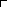 3 ) How many countries have English as an official language ? 750 75 75004) Where is Manhattan ?  in Los Angeles  in New York  in Chicago5) Where do Aborigines live ?  in Australia  in New Zealand  in the United States6) Thanksgiving is celebrated in ...  England  Ireland  the USA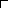 7 ) Where do Maoris live ? Canada Australia New Zealand8 ) The capital of Canada is ...  Montreal  Toronto  Ottawa9 ) What is the capital of New Zealand ? Auckland Wellington Free Town1 0) Which statue can you see at the entrance of New York harbour ? The Statue of America The Statue of FraternityThe Statue of Liberty1 1) What do Americans celebrate on July 4th ? Thanksgiving Independence Day St Patrick’s Day12) The first man who walked on the moon was ..  Neil Armstrong  Louis Armstrong  Lance Armstrong13) Who was the first president of the USA ?  Abraham Lincoln  George Washington  Richard Nixon14) Where does the President of the USA live and work ?  in the Pentagon  in the White House in the Empire State Building15) New Zealand is in fact ...  two main islands  three main islands  four main islands16) Which is the biggest state in the USA ?  Alaska  Texas  California1 7) How many states are there in the USA ?  50  51  5218) What is the capital of Jamaica ?  Kingston  Montego Bay  Port Maria19) Where is Usain Bolt from ?  South Africa  Kenya  Jamaica2 0) What is the symbol of New Zealand ?  a kangaroo  a springbok  a kiwi21) What is the name of New Zealand rugby team ?  the Springbok  the Wallabies the All Blacks22) What is the capital of India ?  New Delhi  Calcutta  Bombay23) Which state is Dallas in ?  Texas  California  Florida24) Who was not an American president ?  Winston Churchill  Thomas Jefferson  JF Kennedy25) Which is the longest river in the USA ?  the Colorado  the Mississippi  the Missouri26) The inhabitants of New Zealand are called ...  New Zealanders  New Zealandis  New Zealers27) What colour are American school buses ?  brown  red  yellow2 8) What is the capital of South Africa ?  Pretoria  Johannesburg  Cape Town29) Australia is the ....  4th  6th  11th largest country in the world30) When was America discovered ?  in 1620  in 1468  in 149231) Which is the national fruit of India ?  the peach  the mango  the apple32) The most popular sport in Canada is .....  football  tennis  ice hockey33) What city is called the Big Apple ?  Washington  New York  Los Angeles34) When does winter begin in Australia ?  in December  in June  in March35) Who was the 1st black President of South Africa ?  Desmond Tutu  FW de Klerk  Nelson Mandela36) Which alcoholic drink is Jamaica best known for ?  beer  vodka  rum37) Which is the national animal of India ?  the elephant  the lion  the tiger38) Which colour is NOT in the South African flag ?  yellow  white  orange39) Who discovered Australia and New Zealand in 1770 ?  James Cook  Sir Walter Raleigh Christopher Columbus40) There are more .......  kangaroos  kiwis  sheep than people in New Zealand41) How far is it from the east coast to the west coast ?  2, 000 kilometres  3, 000 kilometres 4, 000 kilometres42) Which two animals can you see in the national parks in the USA ?  alligators  tigers  bears43) Where is Disney World ? In …  California  Florida  Arizona44) Canada is the  second  third  fourth largest country in the world45) Jamaica was discovered in 1494 by which Spanish explorer  Ferdinand Magellan Christopher Columbus Hernando de Soto46) Which is the national mascot of Canada ?  the penguin  the eagle  the beaver47) Where is Chinatown ? In …  Washington  New Orleans  San FranciscoУК-5ИД-УК-5.2ОПК-4ИД-ОПК-4.2ПК-6.ИД-ПК-6.2Семинар-конференция по разделу  II b III Искусство Эгейского мираПодготовить выступление м презентации по одному или нескольким культурно-историческим объектам изучаемых стран При этом отразить Истрию созданияЗначимостьИнтересные фактыКому может быть интересно посещениеУсловия посещенияКультурно-историческое значение объекта Наименование оценочного средства (контрольно-оценочного мероприятия)Критерии оцениванияШкалы оцениванияШкалы оцениванияШкалы оцениванияНаименование оценочного средства (контрольно-оценочного мероприятия)Критерии оценивания100-балльная системаПятибалльная системаПятибалльная системаСеминар-конференцияТема раскрыта на учебном и научном материале. Поставлена исследовательская проблема. Разработана и обоснована структура на основе логики и последовательности. Материал исчерпывающе изложен и проиллюстрирован. Сделаны выводы. Подготовлена и использована в докладе презентация. Заключение в презентации представлено в тезисной форме. Доклад излагается свободно, терминологически безупречно, последовательно.55Семинар-конференцияТема раскрыта преимущественно на учебном материале. Поставлена исследовательская проблема, дублирующая учебную. Разработана и обоснована структура на основе логики и последовательности. Материал изложен и проиллюстрирован в достаточном объеме. Сделаны выводы. Подготовлена и использована в докладе презентация. Заключение в презентации представлено в полнотекстовой форме. Доклад излагается с использованием печатного текста, с применением введенной на занятиях терминологии, последовательно.44Семинар-конференцияТема раскрыта исключительно на учебном материале. Применена стереотипная структура, основанная на лекционном материале. Материал изложен и проиллюстрирован фрагментарно, с допущением незначительных ошибок. Выводы формальны, нет результатов исследования. Подготовлена презентация, использование которой в докладе носило случайный характер (не было связи текста и видеоряда). Заключение в презентации формальное, не содержит выводов. Доклад излагается с использованием печатного текста, большей частью читается.33Семинар-конференцияДан неполный ответ, представляющий собой разрозненные знания по теме вопроса с существенными ошибками в определениях, фактах. Присутствуют фрагментарность, нелогичность изложения. Обучающийся не осознает связь анализируемых объектов и художественного процесса. Отсутствуют выводы, конкретизация и доказательность изложения. Речь неграмотная. Дополнительные и уточняющие вопросы преподавателя не приводят к коррекции ответа обучающегося не только на поставленный вопрос, но и на другие вопросы темы.22Семинар-конференцияНе получены ответы по базовым вопросам дисциплины.22Семинар-конференцияНе принимал участия в семинаре-конференции.22ТестЗа выполнение каждого тестового задания испытуемому выставляются баллы. Номинальная шкала предполагает, что за правильный ответ к каждому заданию выставляется один балл, за не правильный — ноль. Аналогично оцениваются вопросы с множественным ответом, на установление соответствия. В соответствии с номинальной шкалой, оценивается всё задание в целом, а не какая-либо из его частей.Правила оценки всего теста:общая сумма баллов за все правильные ответы составляет наивысший балл. В спецификации указывается общий наивысший балл по тесту. Также устанавливается диапазон баллов, которые необходимо набрать для того, чтобы получить отличную, хорошую, удовлетворительную или неудовлетворительную оценки.585% - 100%ТестЗа выполнение каждого тестового задания испытуемому выставляются баллы. Номинальная шкала предполагает, что за правильный ответ к каждому заданию выставляется один балл, за не правильный — ноль. Аналогично оцениваются вопросы с множественным ответом, на установление соответствия. В соответствии с номинальной шкалой, оценивается всё задание в целом, а не какая-либо из его частей.Правила оценки всего теста:общая сумма баллов за все правильные ответы составляет наивысший балл. В спецификации указывается общий наивысший балл по тесту. Также устанавливается диапазон баллов, которые необходимо набрать для того, чтобы получить отличную, хорошую, удовлетворительную или неудовлетворительную оценки.470% - 84%ТестЗа выполнение каждого тестового задания испытуемому выставляются баллы. Номинальная шкала предполагает, что за правильный ответ к каждому заданию выставляется один балл, за не правильный — ноль. Аналогично оцениваются вопросы с множественным ответом, на установление соответствия. В соответствии с номинальной шкалой, оценивается всё задание в целом, а не какая-либо из его частей.Правила оценки всего теста:общая сумма баллов за все правильные ответы составляет наивысший балл. В спецификации указывается общий наивысший балл по тесту. Также устанавливается диапазон баллов, которые необходимо набрать для того, чтобы получить отличную, хорошую, удовлетворительную или неудовлетворительную оценки.355% - 69%ТестЗа выполнение каждого тестового задания испытуемому выставляются баллы. Номинальная шкала предполагает, что за правильный ответ к каждому заданию выставляется один балл, за не правильный — ноль. Аналогично оцениваются вопросы с множественным ответом, на установление соответствия. В соответствии с номинальной шкалой, оценивается всё задание в целом, а не какая-либо из его частей.Правила оценки всего теста:общая сумма баллов за все правильные ответы составляет наивысший балл. В спецификации указывается общий наивысший балл по тесту. Также устанавливается диапазон баллов, которые необходимо набрать для того, чтобы получить отличную, хорошую, удовлетворительную или неудовлетворительную оценки.254% и менее Код(ы) формируемых компетенций, индикаторов достижения компетенцийФорма промежуточной аттестацииТиповые контрольные задания и иные материалыдля проведения промежуточной аттестации:перечень теоретических вопросов к зачету/экзамену представлен в приложенииПервый семестрПервый семестрПК-5: ИД-ПК-5.1 ИД-ПК-5.2зачетПримерный список вопросов для подготовки презентаций:1 Административно-территориальное деление страны2 История страны3 Политическая система страны4.Экономическое развитие страны5 Культурные особенности страныСтуденты готовят презентацию заранее. Средняя продолжительностьпрезентации – 10 минут. Обязательным требованием является наличиесредств наглядности ( слайды, выполненные на основе программногопримерные вопросы к экзамену: Форма промежуточной аттестацииКритерии оцениванияШкалы оцениванияШкалы оцениванияНаименование оценочного средстваКритерии оценивания100-балльная системаПятибалльная системазачет  Обучающийся:демонстрирует знания отличающиеся глубиной и содержательностью, дает полный исчерпывающий ответ, как на основные вопросы билета, так и на дополнительные;свободно владеет научными понятиями, ведет диалог и вступает в научную дискуссию;способен к интеграции знаний по определенной теме, структурированию ответа, к анализу положений существующих теорий, научных школ, направлений по вопросу билета;логично и доказательно раскрывает проблему, предложенную в билете;демонстрирует системную работу с основной и дополнительной литературой.Ответ не содержит фактических ошибок и характеризуется глубиной, полнотой, уверенностью суждений, иллюстрируется примерами, в том числе из собственной практики.5зачет  Обучающийся:показывает достаточное знание учебного материала, но допускает несущественные фактические ошибки, которые способен исправить самостоятельно, благодаря наводящему вопросу;недостаточно раскрыта проблема по одному из вопросов билета;недостаточно логично построено изложение вопроса;активно работает с основной литературой,демонстрирует, в целом, системный подход к решению практических задач, к самостоятельному пополнению и обновлению знаний в ходе дальнейшей учебной работы и профессиональной деятельности. В ответе раскрыто, в основном, содержание билета, имеются неточности при ответе на дополнительные вопросы.4зачет  Обучающийся:показывает знания фрагментарного характера, которые отличаются поверхностностью и малой содержательностью, допускает фактические грубые ошибки;не может обосновать закономерности и принципы, объяснить факты, нарушена логика изложения, отсутствует осмысленность представляемого материала, представления о межпредметных связях слабые;в целом знаком с основной литературой, рекомендованной программой, допускает погрешности и ошибки при теоретических ответах и в ходе практической работы.Содержание билета раскрыто слабо, имеются неточности при ответе на основные и дополнительные вопросы билета, ответ носит репродуктивный характер.3зачет  Обучающийся, обнаруживает существенные пробелы в знаниях основного учебного материала. На большую часть дополнительных вопросов по содержанию экзамена затрудняется дать ответ или не дает верных ответов.2Форма контроля100-балльная системаПятибалльная системаТекущий контроль:  - тест (темы 1.1, 1.2)2 – 5 - семинар-конференция (тема 1.2)2 – 5  - тест (темы 2.1, 2.2)2 – 5 - семинар-конференция (темы 2.1, 2.2)2 – 5  - тест (темы 3.1, 3.2)2 – 5 - семинар-конференция (темы 3.1, 3.2)2 – 5 Промежуточная аттестация Экзамен в устной форме по билетуотличнохорошоудовлетворительнонеудовлетворительноИтого за дисциплинуэкзамен отличнохорошоудовлетворительнонеудовлетворительно100-балльная системапятибалльная системапятибалльная система100-балльная системазачет с оценкой/экзамензачет№ и наименование учебных аудиторий, лабораторий, мастерских, библиотек, спортзалов, помещений для хранения и профилактического обслуживания учебного оборудования и т.п.Оснащенность учебных аудиторий, лабораторий, мастерских, библиотек, спортивных залов, помещений для хранения и профилактического обслуживания учебного оборудования и т.п.129337 г. Москва, Хибинский пр-д, д.6129337 г. Москва, Хибинский пр-д, д.6аудитория для проведения занятий лекционного типакомплект учебной мебели, технические средства обучения, служащие для представления учебной информации большой аудитории: ПК;Проектор;Экран;Меловая доска.аудитория для проведения занятий семинарского типа, групповых и индивидуальных консультаций, текущего контроля и промежуточной аттестациикомплект учебной мебели, технические средства обучения, служащие для представления учебной информации большой аудитории: ПК;Проектор;Экран;Маркерная и меловая доски.аудитория для проведения занятий по практической подготовке, групповых и индивидуальных консультацийкомплект учебной мебели, технические средства обучения, служащие для представления учебной информации большой аудитории: 13 персональных компьютеров.Необходимое оборудованиеПараметрыТехнические требованияПерсональный компьютер/ ноутбук/планшет,камера,микрофон, динамики, доступ в сеть ИнтернетВеб-браузерВерсия программного обеспечения не ниже: Chrome 72, Opera 59, Firefox 66, Edge 79, Яндекс.Браузер 19.3Персональный компьютер/ ноутбук/планшет,камера,микрофон, динамики, доступ в сеть ИнтернетОперационная системаВерсия программного обеспечения не ниже: Windows 7, macOS 10.12 «Sierra», LinuxПерсональный компьютер/ ноутбук/планшет,камера,микрофон, динамики, доступ в сеть ИнтернетВеб-камера640х480, 15 кадров/сПерсональный компьютер/ ноутбук/планшет,камера,микрофон, динамики, доступ в сеть ИнтернетМикрофонлюбойПерсональный компьютер/ ноутбук/планшет,камера,микрофон, динамики, доступ в сеть ИнтернетДинамики (колонки или наушники)любыеПерсональный компьютер/ ноутбук/планшет,камера,микрофон, динамики, доступ в сеть ИнтернетСеть (интернет)Постоянная скорость не менее 192 кБит/с№ п/пАвтор(ы)Наименование изданияВид издания (учебник, УП, МП и др.)ИздательствоИздательствоГод изданияАдрес сайта ЭБС или электронного ресурса (заполняется для изданий в электронном виде)Количество экземпляров в библиотеке Университета 10.1 Основная литература, в том числе электронные издания10.1 Основная литература, в том числе электронные издания10.1 Основная литература, в том числе электронные издания10.1 Основная литература, в том числе электронные издания10.1 Основная литература, в том числе электронные издания10.1 Основная литература, в том числе электронные издания10.1 Основная литература, в том числе электронные издания10.1 Основная литература, в том числе электронные издания10.1 Основная литература, в том числе электронные издания1Лухтина, М. А.Country study: the USA учебно-методическое пособиеКрасноярск : КрасГАУКрасноярск : КрасГАУ2018URL: https://e.lanbook.com/book/187140-2.Комарова, А. И.  Английский язык. Страноведение   — 456 с. — (Высшее образование). — ISBN 978-5-534-11328-0. — Текст : электронный // Образовательная платформа Юрайт [сайт]. — URL: https://urait.ru/bcode/473353учебник для вузовМосква : Издательство ЮрайтМосква : Издательство Юрайт 20212Новик, Н. А. Страноведение. США: география, история, экономика, культура. Country Studies. USA: geography, history, economy, culture  учебное пособие Минск : Вышэйшая школа Минск : Вышэйшая школа 2015URL: https://e.lanbook.com/book/75154141010.2 Дополнительная литература, в том числе электронные издания 10.2 Дополнительная литература, в том числе электронные издания 10.2 Дополнительная литература, в том числе электронные издания 10.2 Дополнительная литература, в том числе электронные издания 10.2 Дополнительная литература, в том числе электронные издания 10.2 Дополнительная литература, в том числе электронные издания 10.2 Дополнительная литература, в том числе электронные издания 10.2 Дополнительная литература, в том числе электронные издания 10.2 Дополнительная литература, в том числе электронные издания 1Дрыгина, И. В.Лингвострановедение и страноведение английского языка учебное пособие учебное пособие Красноярск : СибГУ им. академика М. Ф. 2018- URL: https://e.lanbook.com/book/14761642Никулина, А. К.Страноведение и лингвострановедение Великобритании и США. — учебно-методическое пособие учебно-методическое пособие М Уфа : БГПУ имени М. Акмуллы,. : 2018URL: https://e.lanbook.com/book/1131331333М. В. Иванова, Л. В. Сазонкина, Л. А. Полынова, Ю. Л. КужельТуристское страноведение. Западная и Северная Европа. Япония учебник для вузовучебник для вузовМосква : Издательство Юрайт2021- URL: https://urait.ru/bcode/474500124Новик, Н. А. Страноведение. США: география, история, экономика, культура. Country Studies. USA: geography, history, economy, culture  учебное пособие учебное пособие Минск : Вышэйшая школа 2015URL: https://e.lanbook.com/book/75154115Борзова, Е. П.  Политические системы и культуры стран мирового сообщества учебник для вузовучебник для вузовМосква : Издательство Юрайт2021URL: https://urait.ru/bcode/4662372511112110.3 Методические материалы (указания, рекомендации по освоению дисциплины (модуля) авторов РГУ им. А. Н. Косыгина)10.3 Методические материалы (указания, рекомендации по освоению дисциплины (модуля) авторов РГУ им. А. Н. Косыгина)10.3 Методические материалы (указания, рекомендации по освоению дисциплины (модуля) авторов РГУ им. А. Н. Косыгина)10.3 Методические материалы (указания, рекомендации по освоению дисциплины (модуля) авторов РГУ им. А. Н. Косыгина)10.3 Методические материалы (указания, рекомендации по освоению дисциплины (модуля) авторов РГУ им. А. Н. Косыгина)10.3 Методические материалы (указания, рекомендации по освоению дисциплины (модуля) авторов РГУ им. А. Н. Косыгина)10.3 Методические материалы (указания, рекомендации по освоению дисциплины (модуля) авторов РГУ им. А. Н. Косыгина)10.3 Методические материалы (указания, рекомендации по освоению дисциплины (модуля) авторов РГУ им. А. Н. Косыгина)10.3 Методические материалы (указания, рекомендации по освоению дисциплины (модуля) авторов РГУ им. А. Н. Косыгина)№ ппНаименование, адрес веб-сайтаЭБС «Лань» http://www.e.lanbook.com/«Znanium.com» научно-издательского центра «Инфра-М»http://znanium.com/ Электронные издания «РГУ им. А.Н. Косыгина» на платформе ЭБС «Znanium.com» http://znanium.com/ООО «Электронное издательство ЮРАЙТ» https://urait.ru/ Country Studies, Available Online | Library of Congresshttps://www.loc.gov/item/90006426/№ ппНаименование лицензионного программного обеспеченияРеквизиты подтверждающего документаWindows 10 Pro, MS Office 2019 контракт № 18-ЭА-44-19 от 20.05.2019Программа для подготовки тестов Indigoконтракт № 17-ЭА-44-19 от 14.05.2019№ ппгод обновления РПДхарактер изменений/обновлений с указанием разделаномер протокола и дата заседания кафедры